Lesson 5 Practice ProblemsSelect all the points that are on the graph of the equation .Here is a graph of the equation .Select all coordinate pairs that represent a solution to the equation.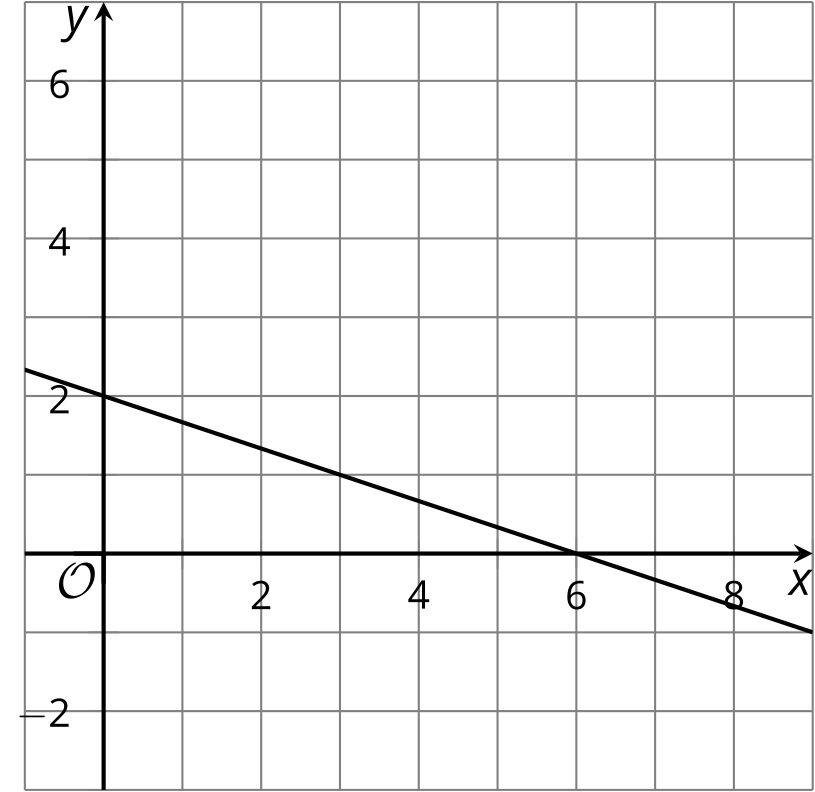 A theater is selling tickets to a play. Adult tickets cost $8 each and children’s tickets cost $5 each. They collect $275 after selling  adult tickets and  children’s tickets.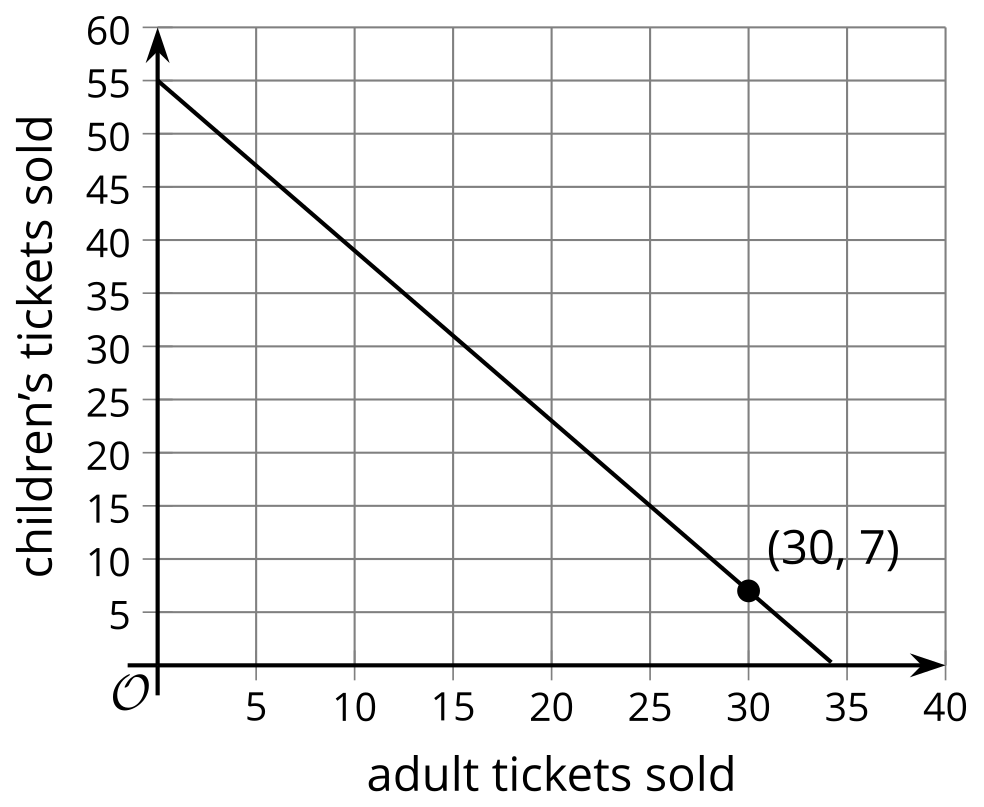 What does the point  mean in this situation?Technology required. Priya starts with $50 in her bank account. She then deposits $20 each week for 12 weeks.Write an equation that represents the relationship between the dollar amount in her bank account and the number of weeks of saving.Graph your equation using graphing technology. Mark the point on the graph that represents the amount after 3 weeks.How many weeks does it take her to have $250 in her bank account? Mark this point on the graph.During the month of August, the mean of the daily rainfall in one city was 0.04 inches with a standard deviation of 0.15 inches. In another city, the mean of the daily rainfall was 0.01 inches with a standard deviation of 0.05 inches. Han says that both cities had a similar pattern of precipitation in the month of August. Do you agree with Han? Explain your reasoning.(From Unit 1, Lesson 13.)In a video game, players form teams and work together to earn as many points as possible for their team. Each team can have between 2 and 4 players. Each player can score up to 20 points in each round of the game. Han and three of his friends decided to form a team and play a round.Write an expression, an equation, or an inequality for each quantity described here. If you use a variable, specify what it represents. the allowable number of players on a teamthe number of points Han's team earns in one round if every player earns a perfect scorethe number of points Han's team earns in one round if no players earn a perfect scorethe number of players in a game with six teams of different sizes: two teams have 4 players each and the rest have 3 players eachthe possible number of players in a game with eight teams(From Unit 2, Lesson 1.)A student on the cross-country team runs 30 minutes a day as a part of her training.Write an equation to describe the relationship between the distance she runs in miles, , and her running speed, in miles per hour, when she runs:at a constant speed of 4 miles per hour for the entire 30 minutesat a constant speed of 5 miles per hour the first 20 minutes, and then at 4 miles per hour the last 10 minutesat a constant speed of 6 miles per hour the first 15 minutes, and then at 5.5 miles per hour for the remaining 15 minutesat a constant speed of  miles per hour the first 6 minutes, and then at 6.5 miles per hour for the remaining 24 minutes at a constant speed of 5.4 miles per hour for  minutes, and then at  miles per hour for  minutes(From Unit 2, Lesson 2.)In the 21st century, people measure length in feet and meters. At various points in history, people measured length in hands, cubits, and paces. There are 9 hands in 2 cubits. There are 5 cubits in 3 paces.Write an equation to express the relationship between hands, , and cubits, .Write an equation to express the relationship between hands, , and paces, .(From Unit 2, Lesson 3.)The table shows the amount of money, , in a savings account after  months.Select all the equations that represent the relationship between the amount of money, , and the number of months, .(From Unit 2, Lesson 3.)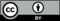 © CC BY 2019 by Illustrative Mathematics®number of monthsdollar amount51,20061,30071,40081,500